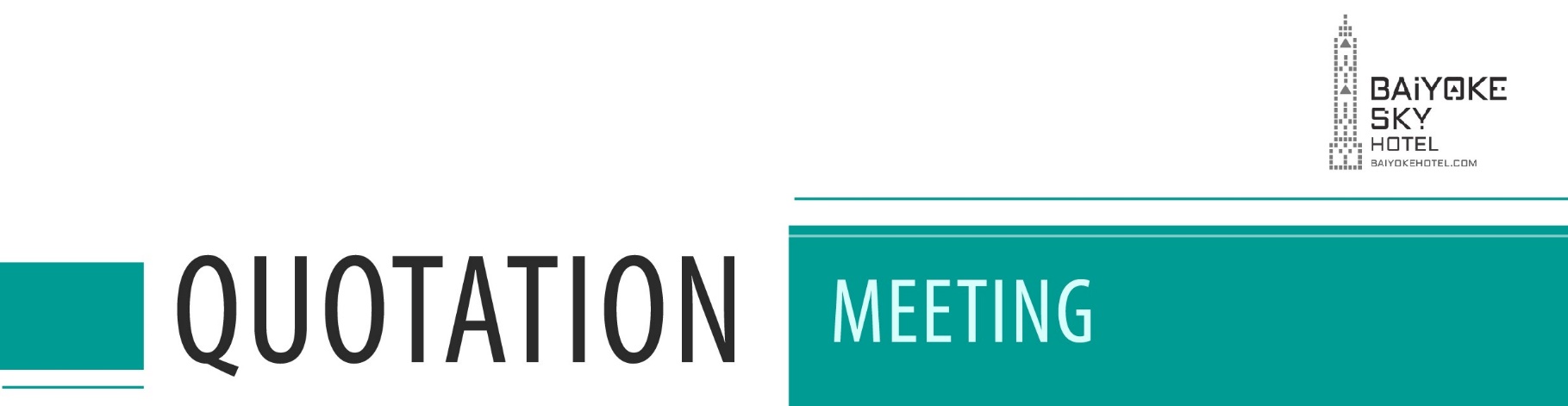 โรงแรมใบหยกสกายใบจองห้องพักสำหรับผู้ติดตาม (ผู้เข้าพักชำระเงินค่าห้องพักเอง) รายละเอียดการประชุมสัมมนาหน่วยงานผู้จัด  	สมาคมเภสัชกรโรคมะเร็งภาคพื้นเอเชียแปซิฟิก / กรมการแพทย์  
รายละเอียดการจองห้องพัก (ตัวบรรจง)บริษัท / หน่วยงาน ..............................................................................................................................................................ผู้เข้าพักที่ 1.   ชื่อ/สกุล...............................................................................  วันที่เข้าพัก ............................  วันที่ออก ............................ผู้เข้าพักที่ 2.   ชื่อ/สกุล...............................................................................  วันที่เข้าพัก ............................  วันที่ออก ............................ผู้เข้าพักที่ 3.   ชื่อ/สกุล...............................................................................  วันที่เข้าพัก ............................  วันที่ออก ............................รวมจองห้องพักจำนวน .................... ห้อง□ ราคาพักเดี่ยว (1 คน) ............1,450.................. บาท / ห้อง / คืน รวมอาหารเช้า□ ราคาพักคู่ (2 คน) ..................1,800................. บาท / ห้อง / คืน รวมอาหารเช้า	□ เตียงใหญ่ 1 เตียง     □  เตียงเล็ก 2 เตียง□ ราคาเตียงเสริม (สำหรับคนที่ 3) .......900..........บาท / ห้อง / คืน รวมอาหารเช้าชื่อ/สกุล ผู้จอง ...............................................................................................................................................สถานที่ทำงาน ....................................................................................  จังหวัด .........................................................  เบอร์โทร ..................................แฟกซ์ ........................................  ชื่อผู้ติดต่อ ...................................................  เบอร์โทร ...................................................ที่อยู่สำหรับออกใบกำกับภาษีบริษัท ............................................................................................................... เลขที่ผู้เสียภาษี ...........................................ที่อยู่ ........................................................................................................................................................................................เงื่อนไขการจองห้องพักปิดการจองห้องพักในราคาที่เสนอนี้ ภายในวันที่ 31 ตุลาคม 2566ผู้เข้าพักจะต้องโทรเช็คห้องพักที่ว่าง ก่อนการโอนเงินมัดจำทุกครั้งเช็คห้องว่างแล้ว ทำการส่งเอกสารจอง รอเอกสารยืนยันการจอง จากนั้นให้โอนชำระค่าห้องพักและห้องอาหารเต็มจำนวนการโอนเงินชำระมัดจำ โดยโอนผ่าน ธนาคาร หรือตู้ ATM โดยสั่งจ่ายดังนี้ 	ธนาคารกสิกรไทย  สาขาสยามพารากอน บัญชี ออมทรัพย์ 	ชื่อบัญชี  โรงแรมใบหยกสกาย โดย บจก.ภูมิภวัน        เลขที่บัญชี 738-2-07272-8 	*** อย่าลืมเก็บสลิปการโอนเงินจากตู้ ATM ด้วยนะคะ ***ผู้เข้าพักจะได้ห้องพัก ก็ต่อเมื่อท่านได้ส่ง (1.) แบบฟอร์มการจองห้อง และ (2.) ใบสำเนา/สลิปการโอนเงิน มาให้ทางโรงแรมเท่านั้นทางโรงแรมสงวนสิทธิ์ ไม่คืนมัดจำ กรณียกเลิกการจอง หรือไม่มาเข้าพักตาม กำหนดเวลาเข้าพัก ตั้งแต่เวลา 14.00 น.เป็นต้นไป หลังจากส่งเอกสารแล้ว กรุณาโทรเช็คกับทางเจ้าหน้าที่แผนกสำรองห้องพัก เพื่อตรวจสอบเอกสารของท่านภายในวันเดียวกัน 
กรุณาทำการจองได้ที่ ณัฐวุฒิ ชมภูบุตร (แบค) โทร. 093-564-4526, 02-656-3563  /   E-mail: nuttawut.c@baiyoke.co.th